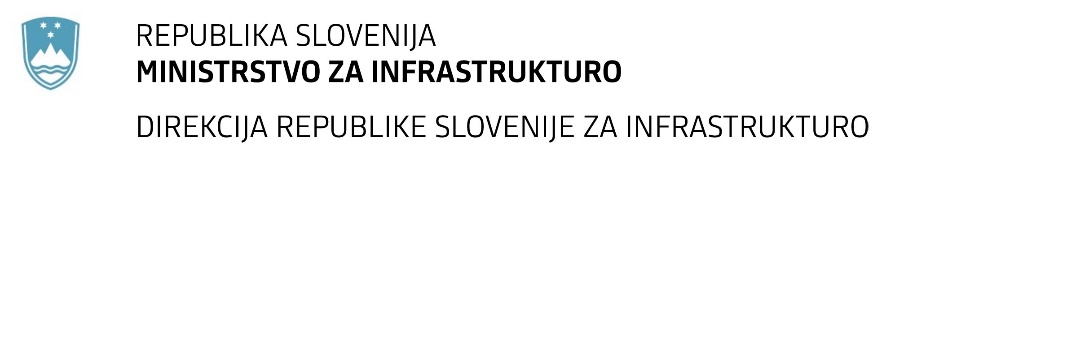 Tržaška cesta 19, 1000 Ljubljana	T: 01 478 80 02	F: 01 478 81 23 	E: gp.drsi@gov.si	www.di.gov.siNAVODILA ZA PRIPRAVO PONUDBENaročnik, Republika Slovenija, Ministrstvo za infrastrukturo, Direkcija Republike Slovenije za infrastrukturo razpisuje javno naročilo:in vse zainteresirane vabi k oddaji ponudbe v odprtem postopku, skladne s temi navodili.NAVODILA ZA PRIPRAVO PONUDBEVsebina1.	OSNOVNI PODATKI O NAROČILU2.	PRAVILA POSLOVANJA2.1	Pravna podlaga2.2	Pomen izrazov v navodilih2.3	Pojasnila in spremembe razpisne dokumentacije2.4	Zaupnost in javnost podatkov2.5	Obličnost ponudbe2.6	Finančna zavarovanja2.7	Predložitev ponudbe2.8	Odpiranje ponudb2.9	Pregled in presoja ponudb2.10	Odločitev o oddaji naročila2.11	Pravno varstvo2.12	Sklenitev pogodbe3.	POGOJI IN MERILA ZA IZBOR PONUDB 3.1	Razlogi za izključitev 3.2	Pogoji za sodelovanje3.3	Zeleno javno naročanje3.4     Merila za izbiro najugodnejše ponudbe4.	PONUDBENA DOKUMENTACIJA4.1	Ponudba  4.2	ESPD4.3	Priloge1.	OSNOVNI PODATKI O NAROČILUVsebina in obseg naročila sta opredeljena v "Specifikaciji naročila".2.	PRAVILA POSLOVANJA2.1	Pravna podlagaNaročilo se oddaja na podlagi veljavnih predpisov, ki urejajo javno naročanje in javne finance v Republiki Sloveniji ter predpisov s področja predmeta naročila.2.2	Pomen izrazov v navodilihGospodarski subjekt je pravna ali fizična oseba, ki nastopa v ponudbi in prevzema dela, ki so predmet naročila.Ponudnik je gospodarski subjekt (ali skupina takih subjektov), ki odda ponudbo.Izvajalec je ponudnik, s katerim je sklenjena pogodba za izvedbo naročila.Glavni izvajalec je ponudnik, s katerim je sklenjena pogodba za izvedbo naročila, kjer sodelujejo tudi podizvajalci.ESPD je enotni evropski dokument v zvezi z oddajo javnega naročila (79. člen ZJN-3) in predstavlja uradno izjavo gospodarskega subjekta, da ne obstajajo razlogi za njegovo izključitev in da izpolnjuje naročnikove pogoje za sodelovanje.2.3	Pojasnila in spremembe razpisne dokumentacijeVse zahteve za dodatne informacije v zvezi s postopkom se posredujejo na portal javnih naročil www.enarocanje.si (zahtevo za pojasnila razpisne dokumentacije mora ponudnik posredovati pravočasno, najkasneje dne 27. 5. 2022. do 10.ure, da bo lahko naročnik pripravil in objavil odgovor najkasneje dne 2. 6. 2022. Pojasnila in spremembe so sestavni del razpisne dokumentacije in jih je treba upoštevati pri pripravi ponudbe.2.4	Zaupnost in javnost podatkovKot zaupen bo varovan le tisti ponudnikov podatek, ki po zakonu lahko velja za osebni ali tajni podatek ali za poslovno skrivnost. Poslovna skrivnost ponudnika mora biti v predloženi dokumentaciji vidno označena kot poslovna skrivnost in zanjo priložen sklep družbe o določitvi  poslovne skrivnosti. 2.5	Obličnost ponudbe2.5.1	Samostojna ponudbaSamostojna je tista ponudba, v kateri nastopa samo en gospodarski subjekt (samostojni ponudnik), ki neposredno sam s svojim znanjem, kadrom in zagotovljenimi tehničnimi zmogljivostmi izpolnjuje razpisane pogoje ter prevzema izvedbo celotnega naročila.2.5.2	Skupna ponudbaSkupna ponudba je ponudba, v kateri kot ponudnik nastopa več gospodarskih subjektov (v nadaljevanju: partnerjev), ki skupaj prevzemajo izvedbo naročila. Partnerji so med seboj enakopravni in v razmerju do naročnika neomejeno solidarno odgovarjajo za izvedbo celotnega naročila. V ponudbi mora biti navedeno, kdo so partnerji, kdo je vodilni, ki jih zastopa ter katera dela iz naročila in za kakšno ceno vsak prevzema.Naročnik si pridržuje pravico, da lahko po prejemu skupne ponudbe v fazi ocenjevanja ponudb zahteva pisni dogovor o skupnem nastopanju, iz katerega bodo razvidna medsebojna razmerja in obveznosti vseh partnerjev.         2.5.3	Ponudba s podizvajalciPonudba s podizvajalci je ponudba, v kateri je za izvedbo določenega dela naročila kot podizvajalec nominiran ustrezno usposobljen gospodarski subjekt. Ne glede na število podizvajalcev v razmerju do naročnika ponudnik v celoti odgovarja za izvedbo naročila.Menjava podizvajalcev iz ponudbe je pred naročnikovo odločitvijo o oddaji naročila, skladno z zakonom, možna le na zahtevo naročnika, po oddaji naročila pa le, če novi podizvajalec izpolnjuje zahtevane pogoje za sodelovanje in zanj ni razloga za izključitev ter ob soglasju naročnika. Za podizvajalca, ki zahteva naročnikovo neposredno plačilo za izvedena dela, mora ponudnik to njegovo zahtevo predložiti že v ponudbi ter navesti dela, ki jih prevzema in njihovo vrednost.2.5.4     Uporaba zmogljivosti drugih subjektovGospodarski subjekt lahko glede pogojev v zvezi s tehnično in strokovno sposobnostjo (zahteve iz točke 3.2.3.1) po potrebi za posamezno javno naročilo uporabi zmogljivosti drugih subjektov, ne glede na pravno razmerje med njim in temi subjekti. Glede pogojev v zvezi z izobrazbo in strokovno usposobljenostjo izvajalca storitev ali gradenj ter pogojev v zvezi z ustreznimi poklicnimi izkušnjami pa lahko gospodarski subjekt uporabi zmogljivosti drugih subjektov le, če bodo slednji izvajali gradnje ali storitve, za katere se zahtevajo te zmogljivosti. Če želi gospodarski subjekt uporabiti zmogljivosti drugih subjektov, mora naročniku dokazati, da bo imel na voljo potrebna sredstva, na primer s predložitvijo zagotovil teh subjektov v ta namen (kot npr. pogodba, izjava subjekta, katerega zmogljivosti gospodarski subjekt uporablja,…), tak subjekt pa mora v ponudbi nastopati kot partner ali kot podizvajalec.Naročnik bo preveril, ali subjekti, katerih zmogljivosti namerava uporabiti gospodarski subjekt, izpolnjujejo ustrezne pogoje za sodelovanje in ali zanje obstajajo razlogi za izključitev. V primeru, da gospodarski subjekt uporablja zmogljivost drugih subjektov, morajo zahteve iz točke 3.1, 3.2.1, 3.2.2.2, in 3.3 navodil za pripravo ponudbe izpolnjevati tudi ti subjekti. Za vsakega izmed subjektov, na katerega zmogljivosti se ponudnik sklicuje, je v ponudbi treba priložiti ESPD obrazec, s katerim izkazujejo izpolnjevanje zahtev iz navodil za pripravo ponudbe.2.6	    Finančna zavarovanjaFinančna zavarovanja lahko izdajo:banka v državi naročnika alituja banka preko korespondenčne banke v državi naročnika alizavarovalnica v državi naročnika alituja zavarovalnica preko korespondenčne zavarovalnice v državi naročnika.2.6.1	Zavarovanje za resnost ponudbeKot zavarovanje za resnost ponudbe mora ponudnik (pri skupni ponudbi katerikoli partner) predložiti finančno zavarovanje v obliki bančne garancije ali kavcijskega zavarovanja skladno z vzorcem iz razpisne dokumentacije, v višini 59.000,00 in z veljavnostjo najmanj do dne 30.9.2022.Finančno zavarovanje za resnost ponudbe naročnik unovči, če ponudnik:umakne ponudbo po poteku roka za prejem ponudb ali;na poziv naročnika ne podpiše pogodbe v roku ali;v skladu s pogodbo ne predloži finančnega zavarovanja za dobro izvedbo pogodbenih obveznost ali;v roku 15 delovnih dni od podpisa pogodbe o izvedbi predmetnega javnega naročila ni izkazal vpisa v imenik po veljavni  zakonodaji za vse ključne kadre za katere je tako določeno v razpisni dokumentaciji in jih predložil v kopiji naročniku.2.6.2	Zavarovanje za dobro izvedbo pogodbenih obveznostiIzvajalec je dolžan skladno z določili pogodbe in vzorcem iz razpisne dokumentacije najkasneje v roku 15 delovnih dni od prejema sklenjene pogodbe naročniku izročiti finančno zavarovanje za dobro izvedbo pogodbenih obveznosti v višini 5 % pogodbene vrednosti (z DDV) v obliki zavarovanja skladno z vzorcem iz razpisne dokumentacije z veljavnostjo še najmanj 30 dni po izteku pogodbenega roka.Finančno zavarovanje za dobro izvedbo pogodbenih obveznosti naročnik lahko unovči, če izvajalec svojih obveznosti do naročnika ne izpolni skladno s pogodbo. 2.7.    Predložitev ponudbePonudbo se predloži v elektronski obliki skladno z Navodili za uporabo informacijskega sistema za uporabo e-JN: PONUDNIKI. Navodila so objavljena na spletnem naslovu https://ejn.gov.si/eJN2 in so sestavni del razpisne dokumentacije. Za uporabo informacijskega sistema e-JN in elektronsko oddajo ponudbe se mora pooblaščena oseba ponudnika v ta sistem registrirati kot uporabnik.Ob oddaji ponudbe informacijski sistem e-JN zabeleži čas oddaje in identiteto uporabnika. Oddana ponudba pridobi status »ODDANA« in je skladno z zakonom (Obligacijski zakonik) zavezujoča za čas njene veljavnosti. Oddano ponudbo se lahko do roka za oddajo ponudb umakne, spremeni ali predloži drugo, po tem roku pa to ni več mogoče.V primeru, da sistem e-JN ne deluje na način, ki omogoča oddajo ponudbe, bo naročnik podaljšal rok za oddajo in odpiranje ponudb za najmanj pet delovnih dni, če so izpolnjeni vsi naslednji pogoji:sistem e-JN ne deluje v zadnjih 60 minutah pred iztekom roka, ki je določen za oddajo ponudb;ponudnik naročnika o tem nemudoma obvesti na: jn.drsi_zi@gov.si, vendar najpozneje v roku 30 minut po roku za oddajo ponudb;upravitelj elektronskega komunikacijskega sredstva, ki ga uporablja naročnik, nedelovanje potrdi naročniku;ponudniku ni uspelo oddati ponudbe;odpiranje prejetih ponudb se še ni izvedlo.2.8	Odpiranje ponudbOb uri, določeni za odpiranje ponudb informacijski sistem e-JN avtomatično kreira Zapisnik o odpiranju ponudb z imeni ponudnikov in omogoči dostop do ponudnikovega .pdf dokumenta, naloženega v sistemu e-JN pod razdelek »Predračun«.2.9	Pregled in presoja ponudbNaročnik lahko skladno z zakonom od ponudnika zahteva odpravo pomanjkljivosti glede predloženih listin, soglasje k odpravi računskih napak ter pojasnila ali dodatna (stvarna) dokazila za navedbe v ponudbi. Komunikacija s ponudniki poteka v informacijskem sistemu e-JN. Ponudnika se izključi, če v določenem roku ne odpravi pomanjkljivosti oziroma ne predloži ustreznih pojasnil ali dodatnih dokazil.2.10	Obvestilo o oddaji naročilaNaročnik sprejme odločitev o oddaji naročila in jo objavi na portalu javnih naročil. Po sprejemu odločitve o oddaji naročila lahko naročnik iz razlogov in na način, kot je določeno z zakonom odstopi od sklenitve pogodbe oziroma izvedbe javnega naročila.2.11	Pravno varstvoPonudnikom je pravno varstvo zagotovljeno po Zakonu o pravnem varstvu v postopkih javnega naročanja. Ponudniki vlagajo zahtevke za revizijo elektronsko, preko portala eRevizija.2.12	Sklenitev pogodbeIzbrani ponudnik je dolžan najkasneje v osmih (8) dneh po prejemu poziva k podpisu pogodbe v podpis naročniku vrniti podpisano pogodbo, sicer naročnik lahko sklepa, da ponudnik od podpisa pogodbe odstopa. Pogodba je sklenjena, ko jo podpišejo vse pogodbene stranke (pri skupni ponudbi tudi vsi partnerji oz. vodilni partner po pooblastilu partnerjev). Kadar je v pogodbi zahtevana predložitev finančnega zavarovanja za dobro izvedbo pogodbenih obveznosti in finančnega zavarovanja za odpravo napak v garancijskem roku (vzorec pogodbe in finančnega zavarovanja sta sestavni del razpisne dokumentacije) je ponudnik ta zavarovanja dolžan predložiti skladno z določili pogodbe.Izbrani ponudnik mora skladno s 14. členom Zakona o integriteti in preprečevanju korupcije na podlagi poziva naročniku posredovati podatke o:svojih ustanoviteljih, družbenikih, vključno s tihimi družbeniki, delničarjih, komanditistih ali drugih lastnikih in podatke o lastniških deležih navedenih oseb,gospodarskih subjektih, za katere se glede na določbe zakona, ki ureja gospodarske družbe šteje, da so z njim povezane družbe.Če se izkaže, da je ponudnik predložil lažno izjavo oziroma dal neresnične podatke o           navedenih dejstvih, ima to za posledico ničnost pogodbe.3	POGOJI IN MERILA ZA IZBOR PONUDB3.1	Razlogi za izključitev3.1.1	Gospodarski subjekt ali oseba, ki je članica upravnega, vodstvenega ali nadzornega organa tega gospodarskega subjekta ali ki ima pooblastilo za njegovo zastopanje ali odločanje ali nadzor v njem je bil pravnomočno obsojen zaradi kaznivih dejanj iz 1. odstavka 75. člena Zakona o javnem naročanju (ZJN-3).3.1.2	Pristojni organ Republike Slovenije ali druge države članice ali tretje države je v zadnjih treh letih pred potekom roka za oddajo ponudb pri gospodarskemu subjektu ugotovil najmanj dve kršitvi v zvezi s plačilom za delo, delovnim časom, počitki, opravljanjem dela na podlagi pogodb civilnega prava kljub obstoju elementov delovnega razmerja ali v zvezi z zaposlovanjem na črno, za kateri mu je bila s pravnomočno odločitvijo ali več pravnomočnimi odločitvami izrečena globa za prekršek.3.1.3	Gospodarski subjekt ne izpolnjuje obveznih dajatev in drugih denarnih nedavčnih obveznosti v skladu z zakonom, ki ureja finančno upravo, ki jih pobira davčni organ v skladu s predpisi države, v kateri ima sedež, ali predpisi države naročnika. Šteje se, da gospodarski subjekt ne izpolnjuje obveznosti iz prejšnjega stavka, če vrednost teh neplačanih zapadlih obveznosti na dan oddaje ponudbe znaša 50 eurov ali več ali če na dan oddaje ponudbe ni imel predloženih vseh obračunov davčnih odtegljajev za dohodke iz delovnega razmerja za obdobje zadnjih petih let do dne oddaje ponudbe. 3.1.4	Nad gospodarskim subjektom se je začel postopek zaradi insolventnosti ali prisilnega prenehanja po zakonu, ki ureja postopek zaradi insolventnosti in prisilnega prenehanja, ali postopek likvidacije po zakonu, ki ureja gospodarske družbe, če njegova sredstva ali poslovanje upravlja upravitelj ali sodišče, ali če so njegove poslovne dejavnosti začasno ustavljene, ali če se je v skladu s predpisi druge države nad njim začel postopek ali pa je nastal položaj z enakimi pravnimi posledicami.3.1.5	Gospodarski subjekt je na dan, ko poteče rok za oddajo ponudb, izločen iz postopkov oddaje javnih naročil zaradi uvrstitve v evidenco gospodarskih subjektov z izrečenimi stranskimi sankcijami izločitve iz postopkov javnega naročanja.dokazilo:	izpolnjen ESPD za vsak gospodarski subjekt, ki nastopa v ponudbi, s čimer se izkazuje, da ni razlogov za njegovo izključitevopombe:	Razlogi za izključitev veljajo za vsak gospodarski subjekt (ponudnik, partner, podizvajalec), ki nastopa v ponudbi oziroma sodeluje pri izvedbi naročila. Za navedbe, ki jih ni možno ali jih naročnik ne uspe preveriti v uradnih evidencah državnih organov ali organov lokalnih skupnosti si naročnik pridržuje pravico, da zahteva dodatne informacije ali (stvarna) dokazila o izpolnjevanju pogojev ali izjave podane pred pravosodnim ali upravnim organom, notarjem ali pristojnim organom poklicnih ali gospodarskih subjektov v državi, kjer ima gospodarski subjekt svoj sedež in po potrebi zahteva pooblastilo za pridobitev določenih podatkov.3.2	Pogoji za sodelovanje3.2.1	Ustreznost za opravljanje poklicne dejavnosti	Gospodarski subjekt je registriran za opravljanje dejavnosti, ki je predmet naročila in jo prevzema v ponudbi.dokazilo: 	izpolnjen ESPD za vsak gospodarski subjekt, ki nastopa v ponudbi3.2.2	Ekonomsko finančni položaj3.2.2.1	Ponudnik (v skupni ponudbi en ali več partnerjev skupaj) je imel v zadnjih treh poslovnih letih (če posluje manj kot 3 leta, v obdobju, odkar posluje) povprečni čisti letni prihodek vsaj v višini 1.900.000,00 EUR brez DDV (pri skupni ponudbi se čisti letni prihodek med partnerji sešteva).dokazilo: 	izpolnjen ESPD za ponudnika (pri skupni ponudbi za vsakega partnerja)opomba:	Kot zadnja tri poslovna leta štejejo tista, za katera so izdelani in dostopni računovodski izkazi v uradnih evidencah (AJPES ...). 		Naročnik si pridržuje pravico, da navedbe preveri ter zahteva dokazila, iz katerih je razvidno izpolnjevanje tega pogoja.3.2.2.2	Gospodarski subjekt na dan oddaje ponudbe nima blokiranega nobenega transakcijskega računa. dokazilo: 	izpolnjen ESPD obrazec za vsak gospodarski subjekt, ki nastopa v ponudbi -  izpolni ESPD v točki B »Druge ekonomske in finančne zahteve« z izjavoopomba:	Naročnik si pridržuje pravico, da navedbe preveri ter zahteva listino BON2 ali drugo enakovredno dokazilo, oziroma potrdilo ponudnikove poslovne banke, iz katere je razvidno izpolnjevanje tega pogoja. 3.2.3	Tehnična in strokovna sposobnost3.2.3.1 Zagotovljene morajo biti kadrovske zmogljivosti za kvalitetno izvedbo celotnega naročila v predvidenem roku, skladno s predpisi in standardi s področja predmeta naročila ter delovnopravno zakonodajo.Ponudnik mora zagotoviti naslednje strokovnjake, ki morajo izpolnjevati spodaj navedene pogoje:Dokazilo:	izpolnjen obrazec »Seznam ključnih kadrov«. Zaželeno je, da ponudnik v ponudbi priloži tudi obrazec »Referenčno potrdilo kadra«, skladen s predlogo in potrjen s strani naročnika razen, če je naročnik referenčnih del MZI ali DRSI.Opomba:	Naročnik si pridržuje pravico navedbe preveriti ter od ponudnika zahtevati dokazila, da ima ob oddaji ponudbe zagotovljene kadrovske zmogljivosti za izvedbo naročila (spisek zagotovljenega kadra, dokazila o zaposlitvi, soglasje delodajalca, dokazila o izpolnjevanju določb delovnopravne zakonodaje, dokazila o izobrazbi in o navedenih referencah, certifikati, diplome ...). 	Za kadre za katere se zahteva, da so vpisani v IZS/ZAPS  in ki ob oddaji ponudbe še niso vpisani v imenik IZS/ZAPS, mora ponudnik podati izjavo, da izpolnjujejo vse predpisane pogoje za vpis in da bo v primeru, če bo na razpisu izbran, v roku 15 delovnih dni od prejema poziva k podpisu pogodbe o izvedbi predmetnega javnega naročila izkazal vpis v imenik po veljavni zakonodaji za vse ključne kadre za katere je tako določeno v razpisni dokumentaciji in jih predložil v kopiji naročniku.3.2.3.2	Ponudnik oz. sodelujoči gospodarski subjekti mora izkazati naslednja referenčna dela:dokazilo: izpolnjen ESPD obrazec. Zaželeno je, da ponudnik v ponudbi priloži tudi obrazec »Referenčno potrdilo gospodarskega subjekta«, skladen s predlogo in potrjen s strani naročnika referenčnih del, razen, če je naročnik referenčnih del MZI ali DRSI..opombe: Naročnik si pridržuje pravico, da navedbe preveri ter zahteva dodatna dokazila za posamezno referenčno delo.3.3    Zeleno javno naročanjePredmet javnega naročanja je izdelava projektne dokumentacije za okoljsko manj obremenjujočo gradnjo in je treba upoštevati okoljske vidike in cilje zelenega javnega naročanja iz Uredbe o zelenem javnem naročanju (Ur. l. RS, št. 51/17, 64/19 in 121/21).Dokazilo: izpolnjen ESPD za vsak gospodarski subjekt, ki nastopa v ponudbi (sklepna izjava).3.4    Merila za izbiro najugodnejše ponudbeMerilo za izbiro najugodnejše ponudbe je ekonomsko najugodnejša ponudba.Skupna ocena ponudbe se izvede z upoštevanjem uteži za posamezno merilo in s seštevanjem normiranih točk po vseh merilih, zaokroženo na dve decimalni mesti. Skupno oceno ponudbe predstavlja seštevek točk po posameznih merilih, kot so opisana v točkah a) in b).Ponudnik, ki zbere najvišje število točk je najugodnejši. V primeru enakega števila točk, je ugodnejši ponudnik, ki je ponudil nižjo ponudbeno ceno za izvedo del. V primeru, da je pri ponudnikih z enakim številom točk enako tudi število točk za ponudbeno ceno, je najugodnejši ponudnik tisti, ki je prej oddal ponudbo.Ponudbena cena iz ponudbenega predračuna za izvedbo brez DDV, kot je razvidna iz obrazca ponudbe (maksimalno 80 točk):Ponudba, ki nudi v primerjavi z ostalimi ponudbami najnižjo ponudbeno ceno, prejme največ točk, ponudba z najvišjo ponudbeno ceno pa dobi najmanj točk.Najvišje možno število točk je 80.Ostale ponudbe dobijo št. točk, ki ustreza sorazmernemu odstopanju njihovih ponudbenih vrednosti od, po vrednosti najnižje dopustne ponudbe, kar se izračuna po formuli:Tx = 80 x (Cmin / Cx),Kjer je:Tx ……… št. točk vrednotene ponudbe80 ……… najvišje možno št. točkCmin …... dopustna ponudba ponudnika z najnižjo ponudbeno ceno za izvedbo Cx ……… cena vrednotene ponudbe Točke za dodatne reference kadrov (maksimalno 20 točk), in sicer:Ponudnik dodatne reference, s katerimi izpolnjuje pogoje po merilih, navede v seznam ključnih kadrov v rubriko »referenčni projekti v skladu z zahtevami za merilo«.Vsako referenčno delo je lahko navedeno le enkrat (kot osnovna referenca za izpolnjevanje pogoja ali kot dodatno referenčno delo za točkovanje po merilih). V nasprotnem primeru naročnik ne bo upošteval referenčnega dela, ki je navedeno dvakrat, v okviru meril, temveč le v okviru izpolnjevanja pogoja.Za reference, ki jih ponudnik navaja v okviru meril, je zaželeno, da ponudnik že v ponudbi predloži potrjena referenčna potrdila s strani naročnika referenčnega dela, če naročnik referenčnih del ni MZI ali DRSI.4.	PONUDBENA DOKUMENTACIJAPonudbena dokumentacija mora biti napisana v slovenskem jeziku in predložena v elektronski obliki. Sestavljajo jo naslednje listine:Ponudba ESPD Priloge:Podatki o gospodarskem subjektu in dokazila o usposobljenostiIzpolnjen predračunZavarovanje za resnost ponudbePotrdila iz kazenske evidence ali pooblastilo naročniku za pridobitev podatkovNavedbe v teh listinah morajo izkazovati aktualna in resnična stanja ter morajo biti dokazljive. V kolikor izvajalec kakršnokoli dokumentacijo, ki se nanaša na izpolnjevanje pogojev predloži v tujem jeziku, mora biti ta dokumentacija hkrati prevedena v slovenski jezik. Ponudnik jamči za ustreznost prevoda. V primeru nesoglasij med originalno različico dokumenta in slovenskim prevodom se upošteva dokument (prevod) v slovenskem jeziku.4.1	Ponudba Listina »Ponudba« mora izpolnjevati naslednje zahteve:Pri skupni ponudbi se kot ponudnika navede vse partnerje.V ponudbeni ceni morajo biti zajeti vsi stroški in dajatve povezane z izvedbo naročila, vključno z davkom na dodano vrednost (DDV). Poleg ponudbene cene morata biti navedena skupna predračunska vrednost (brez DDV) in znesek davka (DDV) na to vrednost. Kadar je zaradi specifične situacije (npr. ponudnik iz tujine) ponudbena cena podana zgolj brez DDV, bo naročnik k tej ceni, kot samoobdavčitev prištel vrednost DDV. Vse vrednosti morajo biti v valuti EUR. Popusti na predračunske vrednosti niso dopustni.  Ponudba mora veljati za celotno naročilo.Ponudba mora veljati najmanj do dne 23.9.2022.Ponudbeni rok za izvedbo naročila ne sme presegati razpisanega.                  Listino se predloži kot ».pdf« dokument v razdelek »predračun«4.2	ESPDVsak gospodarski subjekt, ki nastopa v ponudbi (ponudnik, partner, podizvajalec) ter vsak drug gospodarski subjekt, ki skladno z 81. členom ZJN-3 ponudniku zagotavlja zmogljivosti, mora predložiti izpolnjen ESPD.ESPD obrazec se priloži kot ».xml« dokument ali podpisan ESPD v .pdf obliki v razdelek »ESPD - ponudnik«. ESPD ostalih sodelujočih se naloži v razdelek »ESPD – ostali sodelujoči«. Ponudnik, ki v sistemu e-JN oddaja ponudbo, naloži podpisan ESPD v .pdf obliki ali elektronsko podpisan ESPD v .xml obliki ali nepodpisan ESPD v .xml obliki, pri čemer se v slednjem primeru v skladu Splošnimi pogoji uporabe informacijskega sistema e-JN šteje, da je oddan pravno zavezujoč dokument, ki ima enako veljavnost kot podpisan. Za ostale sodelujoče ponudnik v razdelek »ESPD – ostali sodelujoči« priloži podpisane ESPD v .pdf obliki, ali v elektronski obliki podpisan .xml.4.3	Priloge4.3.1 Podatki o gospodarskem subjektu in dokazila o usposobljenostiGospodarski subjekt lahko v ponudbi nastopa kot ponudnik (samostojno ali s podizvajalci), kot glavni izvajalec, kot vodilni partner v skupni ponudbi, kot partner v skupni ponudbi, kot podizvajalec.V listini »Podatki o gospodarskem subjektu« mora vsak navesti katera dela prevzema in njihovo vrednost. Izpolnjena in podpisana dokazila o zahtevani usposobljenosti (naročnikove predloge) ter podatke o gospodarskem subjektu se priloži kot ».pdf« dokumente.4.3.2  Ponudbeni predračunV ponudbi mora biti priložena (razdelek »druge priloge«) ponudbeni predračun. Upoštevane morajo biti vse zahteve iz specifikacije naročila, ponudnik pa je ne sme spreminjati. Cene na enoto (brez DDV) in vrednost postavk (količina x cena na enoto) se navede v EUR, največ na cent natančno. Ponudnik popisa del ne sme spreminjati. Kakršnokoli napako v objavljenem popisu del s količinami (napačna količina, enota mere, formula, blokada, ...) lahko odpravi izključno naročnik, ponudnik pa je na napako, ki jo odkrije dolžan opozoriti preko portala javnih naročil. Če v predloženem popisu del posamezna postavka ni cenovno ovrednotena bo naročnik zahteval pojasnilo ali je obračunana v okviru drugih postavk, kje in v kakšni vrednosti, če to ni, bo ponudba zavrnjena.4.3.3 Zavarovanje za resnost ponudbePredloženo mora biti finančno zavarovanje v skladu z določili iz točke 2.6.1 teh navodil.Zavarovanje mora biti skladno s predlogo vzorec finančnega zavarovanja za resnost ponudbe.  Skeniran original zavarovanja se predloži kot pdf dokument v razdelek druge priloge.4.3.4 Potrdila iz kazenske evidence ali pooblastilo naročniku za pridobitev podatkovV ponudbi se predloži (v kolikor z njimi razpolagate) potrdila, da gospodarski subjekt ter oseba, ki je članica upravnega, vodstvenega ali nadzornega organa tega gospodarskega subjekta ali ki ima pooblastilo za njegovo zastopanje ali odločanje ali nadzor v njem ni bil pravnomočno obsojen zaradi kaznivih dejanj iz 1. odstavka 75. člena Zakona o javnem naročanju (ZJN-3). Potrdila ne smejo biti starejša več kot 4 mesece od roka za oddajo ponudb.Namesto potrdil  lahko ponudnik predloži izpolnjeno in podpisano pooblastilo naročniku (skladno s predlogo »Pooblastilo za pridobitev podatkov iz kazenske evidence«) za pridobitev potrdil iz kazenske evidence za sodelujoče gospodarske subjekte ter za fizične osebe, navedene v predhodnem odstavku. V naročnikovi predlogi se po potrebi dodajo tabele s podatki o pravnih (vseh gospodarskih subjektih, ki nastopajo v ponudbi) in fizičnih osebah.Skenirana potrdila oziroma izpolnjeno in podpisano pooblastilo se priloži v elektronski obliki kot ».pdf« dokument v razdelek »druge priloge«.P O N U D B A Ponudbena cenaPonudbena cena vključuje vse stroške in dajatve v zvezi z izvedbo naročila.Ponudba velja za celotno naročilo najmanj do 23.9.2022.Z razpisno dokumentacijo smo seznanjeni in se z njo v celoti strinjamo.PODATKI O GOSPODARSKEM SUBJEKTUOsebni podatki:S podpisom izjavljamo, da bomo ponudniku dali na voljo vsa svoja sredstva, ki jih ponudnik potrebuje za izkazovanje zahtevane zmogljivosti in za realizacijo javnega naročila.(izjava zavezuje zgolj podizvajalca, katerega zmogljivosti ponudnik v skladu z 81. členom ZJN-3 priglaša v ponudbi)Priloga: Zahteva za naročnikovo neposredno plačilo terjatve podizvajalca do ponudnika (priloži se le, kadar podizvajalec zahteva naročnikovo neposredno plačilo)SEZNAM KLJUČNIH KADROVIzjavljamo da,- so navedeni podatki resnični;- kader, za katerega je v točki 3.2.3.1 tako zahtevano izpolnjuje predpisane pogoje za vpis v imenik pooblaščenih inženirjev z aktivnim poklicnim nazivom pristojne poklicne zbornice IZS/ZAPS. Če bomo izbrani, bomo v roku 15 delovnih dni od prejema poziva k podpisu pogodbe o izvedbi predmetnega javnega naročila izkazali vpis v imenik po veljavni gradbeni zakonodaji za vse ključne kadre za katere je tako določeno v razpisni dokumentaciji in jih predložili v kopiji naročniku.; **Izjava velja v primeru, ko zahtevani kadri ob oddaji ponudbe še niso vpisani v imenik IZS, izpolnjujejo pa pogoje za vpis.REFERENČNO POTRDILO KADRA ZA -------------------------------------------------------------------------------  (vpisati naziv strokovnjaka)Navedena strokovni kader je dela opravil strokovno, kvalitetno, v zahtevanem obsegu, v skladu s predpisi stroke in v pogodbeno dogovorjenih rokih.REFERENCA GOSPODARSKEGA SUBJEKTAPod kazensko in materialno odgovornostjo izjavljamo, da so spodaj navedeni podatki o referenci resnični. Na podlagi poziva bomo naročniku v določenem roku predložili zahtevana dokazila o uspešni izvedbi navedenega referenčnega posla.VZOREC FINANČNEGA ZAVAROVANJA ZA RESNOST PONUDBEGlava s podatki o garantu (zavarovalnici/banki) ali SWIFT-ključ Za:       (vpiše se upravičenca tj. izvajalca postopka javnega naročanja)Datum:       (vpiše se datum izdaje)VRSTA ZAVAROVANJA:       (vpiše se vrsta zavarovanja: kavcijsko zavarovanje/bančna garancija)ŠTEVILKA:       (vpiše se številka zavarovanja)GARANT:       (vpiše se ime in naslov zavarovalnice/banke v kraju izdaje)NAROČNIK ZAVAROVANJA:       (vpišeta se ime in naslov naročnika zavarovanja, tj. kandidata oziroma ponudnika v postopku javnega naročanja)UPRAVIČENEC:       (vpiše se izvajalec postopka javnega naročanja)OSNOVNI POSEL: obveznost naročnika zavarovanja iz njegove ponudbe, predložene v postopku javnega naročanja št.       (vpiše se številka objave oziroma interne oznake postopka oddaje javnega naročila), katerega predmet je Izdelava strokovnih podlag, pobude/DIIP in analize smernic za državno prostorsko načrtovanje nadgradnje Ljubljanskega železniškega vozlišča ZNESEK V EUR: 59.000,00 (vpiše se najvišji znesek s številko in besedo)LISTINE, KI JIH JE POLEG IZJAVE TREBA PRILOŽITI ZAHTEVI ZA PLAČILO IN SE IZRECNO ZAHTEVAJO V SPODNJEM BESEDILU:       (nobena/navede se listina)JEZIK V ZAHTEVANIH LISTINAH: slovenskiOBLIKA PREDLOŽITVE: v papirni obliki s priporočeno pošto ali katerokoli obliko hitre pošte ali osebno ali v elektronski obliki po SWIFT sistemu na naslov       (navede se SWIFT naslova garanta)KRAJ PREDLOŽITVE:       (garant vpiše naslov podružnice, kjer se opravi predložitev papirnih listin, ali elektronski naslov za predložitev v elektronski obliki, kot na primer garantov SWIFT naslov)Ne glede na naslov podružnice, ki jo je vpisal garant, se predložitev papirnih listin lahko opravi v katerikoli podružnici garanta na območju Republike Slovenije. ROK VELJAVNOSTI: 30.9.2022 (vpiše se datum veljavnosti, ki je zahtevan v razpisni dokumentaciji za oddajo predmetnega javnega naročila ali v obvestilu o naročilu)STRANKA, KI MORA PLAČATI STROŠKE:       (vpiše se ime naročnika zavarovanja, tj. kandidata oziroma ponudnika v postopku javnega naročanja)Kot garant se s to garancijo / zavarovanjem nepreklicno zavezujemo, da bomo upravičencu izplačali katerikoli znesek do višine zneska garancije / zavarovanja, ko upravičenec predloži ustrezno zahtevo za plačilo v zgoraj navedeni obliki predložitve, podpisano s strani pooblaščenega(-ih) podpisnika(-ov), skupaj z drugimi listinami, če so zgoraj naštete, ter v vsakem primeru skupaj z izjavo upravičenca, ki je bodisi vključena v samo besedilo zahteve za plačilo bodisi na ločeni podpisani listini, ki je priložena zahtevi za plačilo ali se nanjo sklicuje, in v kateri je navedeno, v kakšnem smislu naročnik zavarovanja ni izpolnil svojih obveznosti iz osnovnega posla.Zavarovanje se lahko unovči iz naslednjih razlogov, ki morajo biti navedeni v izjavi upravičenca oziroma zahtevi za plačilo: Naročnik zavarovanja po roku za prejem ponudb svojo ponudbo umakne aliNaročnik zavarovanja ne podpiše pogodbe v določenem roku aliNaročnik zavarovanja v skladu s pogodbo ne predloži finančnega zavarovanja za dobro izvedbo pogodbenih obveznosti aliNaročnik zavarovanja v roku 15 delovnih dni od podpisa pogodbe ne izkaže vpisa v imenik po veljavni zakonodaji za vse ključne kadre, za katere je tako določeno v razpisni dokumentaciji in jih v kopiji predloži naročniku. Katerokoli zahtevo za plačilo po tem zavarovanju moramo prejeti na datum veljavnosti zavarovanja ali pred njim v zgoraj navedenem kraju predložitve.Morebitne spore v zvezi s tem zavarovanjem rešuje stvarno pristojno sodišče v Ljubljani po slovenskem pravu.Za to zavarovanje veljajo Enotna pravila za garancije na poziv (EPGP) revizija iz leta 2010, izdana pri MTZ pod št. 758.								   garant									(žig in podpis)Glava s podatki o garantu (banki/zavarovalnici) ali SWIFT ključZa: RS, Ministrstvo za infrastrukturo, Direkcija Republike Slovenije za infrastrukturo, Tržaška 19, LjubljanaDatum:       (vpiše se datum izdaje)VRSTA ZAVAROVANJA:       (vpiše se vrsta zavarovanja: bančna garancija/kavcijsko zavaorvanje)ŠTEVILKA:       (vpiše se številka zavarovanja)GARANT:       (vpiše se ime in naslov banke/zavarovalnice v kraju izdaje)NAROČNIK:       (vpišeta se ime in naslov naročnika zavarovanja, tj. v postopku javnega naročanja izbranega ponudnika)UPRAVIČENEC: RS, Ministrstvo za infrastrukturo, Direkcija Republike Slovenije za infrastrukturo, Tržaška 19, LjubljanaOSNOVNI POSEL: obveznost naročnika zavarovanja iz pogodbe št.       z dne       (vpišeta se št. in datum pogodbe o izvedbi javnega naročila), katere predmet je: Izdelava strokovnih podlag, pobude/DIIP in analize smernic za državno prostorsko načrtovanje nadgradnje Ljubljanskega železniškega vozliščaZNESEK V EUR:       (vpiše se najvišji znesek s številko in besedo)LISTINE, KI JIH JE POLEG IZJAVE TREBA PRILOŽITI ZAHTEVI ZA PLAČILO IN SE IZRECNO ZAHTEVAJO V SPODNJEM BESEDILU:       (nobena)JEZIK V ZAHTEVANIH LISTINAH: slovenskiOBLIKA PREDLOŽITVE: v papirni obliki s priporočeno pošto ali katerokoli obliko hitre pošte ali osebno ali v elektronski obliki po SWIFT sistemu na naslov       (navede se SWIFT naslova garanta)KRAJ PREDLOŽITVE:       (garant vpiše naslov podružnice, kjer se opravi predložitev papirnih listin, ali elektronski naslov za predložitev v elektronski obliki, kot na primer garantov SWIFT naslov)Ne glede na naslov podružnice, ki jo je vpisal garant, se predložitev papirnih listin lahko opravi v katerikoli podružnici garanta na območju Republike Slovenije. DATUM VELJAVNOSTI: DD. MM. LLLL (vpiše se datum zapadlosti zavarovanja)STRANKA, KI MORA PLAČATI STROŠKE:       (vpiše se ime naročnika zavarovanja, tj. v postopku javnega naročanja izbranega ponudnika)Kot garant se s tem zavarovanjem nepreklicno zavezujemo, da bomo upravičencu izplačali katerikoli znesek do višine zneska zavarovanja, ko upravičenec predloži ustrezno zahtevo za plačilo v zgoraj navedeni obliki predložitve, podpisano s strani pooblaščenega(-ih) podpisnika(-ov), skupaj z drugimi listinami, če so zgoraj naštete, ter v vsakem primeru skupaj z izjavo upravičenca, ki je bodisi vključena v samo besedilo zahteve za plačilo bodisi na ločeni podpisani listini, ki je priložena zahtevi za plačilo ali se nanjo sklicuje, in v kateri je navedeno, v kakšnem smislu naročnik zavarovanja ni izpolnil svojih obveznosti iz osnovnega posla.Katerokoli zahtevo za plačilo po tem zavarovanju moramo prejeti na datum veljavnosti zavarovanja ali pred njim v zgoraj navedenem kraju predložitve.Morebitne spore v zvezi s tem zavarovanjem rešuje stvarno pristojno sodišče v Ljubljani po slovenskem pravu.Za to zavarovanje veljajo Enotna pravila za garancije na poziv (EPGP) revizija iz leta 2010, izdana pri MTZ pod št. 758.garant(žig in podpis)POOBLASTILO ZA PRIDOBITEV PODATKOV IZ KAZENSKE EVIDENCESpodaj podpisani/a pooblaščam/o naročnika, da za potrebe zgoraj navedenega javnega naročila pridobi podatke iz kazenske evidence pri Ministrstvu za pravosodje za navedene pravne osebe (gospodarski subjekt) oziroma fizične osebe, ki so članice upravnega, vodstvenega ali nadzornega organa tega gospodarskega subjekta ali ki ima pooblastilo za njegovo zastopanje ali odločanje ali nadzor v njem:PRAVNA OSEBA (gospodarski subjekt)Podpis zakonitega zastopnika: Žig:FIZIČNA OSEBAPodpis:		    Izdelava strokovnih podlag, pobude/DIIP in analize smernic za državno prostorsko načrtovanje nadgradnje Ljubljanskega železniškega vozliščaPredmet naročila:Izdelava strokovnih podlag, pobude/DIIP in analize smernic za državno prostorsko načrtovanje Ljubljanskega železniškega vozliščaIzdelava strokovnih podlag, pobude/DIIP in analize smernic za državno prostorsko načrtovanje Ljubljanskega železniškega vozliščaIzdelava strokovnih podlag, pobude/DIIP in analize smernic za državno prostorsko načrtovanje Ljubljanskega železniškega vozliščaVrsta postopka:Odprti postopekOdprti postopekOdprti postopekRok za izvedbo naročila:36 mesecev od uvedbe v delo oz. do sprejema sklepa o izvedbi državnega prostorskega načrtovanja na Vladi RS36 mesecev od uvedbe v delo oz. do sprejema sklepa o izvedbi državnega prostorskega načrtovanja na Vladi RS36 mesecev od uvedbe v delo oz. do sprejema sklepa o izvedbi državnega prostorskega načrtovanja na Vladi RSOddaja ponudb 
(datum, ura, naslov):9.6.202210:00Informacijski sistem e-JNOdpiranje ponudb 
(datum, ura, naslov):9.6.202212:00Informacijski sistem e-JNRazpisna dokumentacija:Specifikacija naročilaNavodila za pripravo ponudbeVzorec pogodbeESPDSpecifikacija naročilaNavodila za pripravo ponudbeVzorec pogodbeESPDSpecifikacija naročilaNavodila za pripravo ponudbeVzorec pogodbeESPDZap. št.SEZNAM STROKOVNJAKOVSTROKOVNA IZOBRAZBA / ČLANSTVO V IZS ali ZAPSZAHTEVANE REFERENCEA/ za vodenje/koordiniranje projekta in področje prostorskega načrtovanjaA/ za vodenje/koordiniranje projekta in področje prostorskega načrtovanjaA/ za vodenje/koordiniranje projekta in področje prostorskega načrtovanjaA/ za vodenje/koordiniranje projekta in področje prostorskega načrtovanjaA/ za vodenje/koordiniranje projekta in področje prostorskega načrtovanja11 strokovnjak s področja prostorskega načrtovanja, ki je hkrati vodja-koordinator delovne skupineVpisan v imenik ZAPS, z aktivnim nazivom pooblaščeni prostorski načrtovalec (PPN)Od dne 1. 1. 2010 izkazuje najmanj 1 referenco kot odgovorni vodja naloge pri izdelavi Pobude/DIIP ali študije variant/PIZ ali državnega prostorskega načrta (DLN/DPN) za prostorsko ureditev cestne ali železniške infrastrukture državnega pomena.Naročnik bo kot ustrezno referenčno delo štel dokončano Pobudo/DIIP (na podlagi katere je izdan sklep o pripravi DPN) ali študijo variant/PIZ (datum izdelave študije, prevzete s strani naročnika) ali na Vladi RS sprejet DPN (številka in datum objave Uredbe o DLN/DPN v Uradnem listu RS).21 strokovnjak s področja prostora za izdelavo strokovnih podlag s področja prostorskega razvoja(sodelavec vodje-koordinatorja delovne skupine)Vpisan v imenik ZAPS, z aktivnim nazivom pooblaščeni prostorski načrtovalec (PPN)Od dne 1. 1. 2010 izkazuje najmanj 1 referenco kot odgovorni vodja naloge ali sodelavec pri izdelavi Pobude/DIIP ali študije variant/PIZ ali državnega prostorskega načrta (DLN ali DPN) za prostorsko ureditev cestne ali železniške infrastrukture državnega pomena.Naročnik bo kot ustrezno referenčno delo štel dokončano Pobudo/DIIP (na podlagi katere je izdan sklep o pripravi DPN) ali študijo variant/PIZ (datum izdelave študije, prevzete s strani naročnika) ali na Vladi RS sprejet DPN (številka in datum objave Uredbe o DLN/DPN v Uradnem listu RS).B/ promet in prometna tehnologija B/ promet in prometna tehnologija B/ promet in prometna tehnologija B/ promet in prometna tehnologija B/ promet in prometna tehnologija 31 strokovnjak s področja prometaVpisan v imenik pooblaščenih inženirjev pri IZS, z aktivnim poklicnim nazivom pooblaščeni inženir (PI) za strokovno področje »prometno inženirstvo« (P)Od 1. 1. 2015 izkazuje najmanj 1 referenco kot odgovorni izdelovalec prometne študije z izdelanim makroskopskim štiristopenjskim multimodalnim prometnim modelom, ki je obsegal vsaj 50 prometnih con z najmanj 50.000 prebivalci, in ki vsebuje tudi železniški promet.Naročnik bo kot ustrezno referenčno delo štel končano prometno študijo (datum izdelave študije, prevzete s strani naročnika).41 strokovnjak za tehnologijo železniškega prometaVpisan v imenik pooblaščenih inženirjev pri IZS, z aktivnim poklicnim nazivom pooblaščeni inženir (PI) za strokovno področje »prometno inženirstvo« (P)Od 1. 1. 2015 izkazuje najmanj 1 referenco kot odgovorni izdelovalec pri izdelavi Načrta/Elaborata tehnologije prometa vlakov ali prometno tehnološke študije, ki vsebuje tudi mikroskopsko modeliranje železniškega prometa (železniško omrežje z najmanj tremi postajami zaporedoma in progovnimi odseki v skupni dolžini najmanj 30 km).Naročnik bo kot ustrezno referenčno delo štel končan načrt/elaborat/študijo (datum izdelave študije, prevzete s strani naročnika).C/ projektiranje železniških prog in predorov (izdelava GTE)C/ projektiranje železniških prog in predorov (izdelava GTE)C/ projektiranje železniških prog in predorov (izdelava GTE)C/ projektiranje železniških prog in predorov (izdelava GTE)C/ projektiranje železniških prog in predorov (izdelava GTE)51 strokovnjak s področja projektiranja železniške infrastrukture - vodja izdelave GTEVpisan v imenik pooblaščenih inženirjev pri IZS, z aktivnim poklicnim nazivom pooblaščeni inženir (PI) za strokovno področje »gradbeništvo« (G)Od dne 1. 1. 2010 izkazuje najmanj 1 referenco, kot  odgovorni vodja projekta (po ZGO) oz. vodja projekta (po GZ) izdelave strokovnih podlag v postopku priprave DLN/DPN in/ali IDP in/ali PGD oz. DGD in/ali PZI in/ali IzN na projektih železniške infrastrukture, v dolžini najmanj 10 km.Naročnik bo kot ustrezno referenčno delo štel sprejeto Uredbo o DLN/DPN, za projektno dokumentacijo PGD oz. DGD in/ali PZI ali IzN pa za zaključeno delo šteje projektna dokumentacija popravljena po reviziji, recenziji ali strokovnem pregledu naročnika ali prevzeta dokumentacija s strani naročnika. 61 strokovnjak s področja projektiranja tirnih naprav Vpisan v imenik pooblaščenih inženirjev pri IZS, z aktivnim poklicnim nazivom pooblaščeni inženir (PI) za strokovno področje »gradbeništvo« (G)Od 1. 1. 2010 izkazuje najmanj 1 referenco na projektih železniške infrastrukture v dolžini najmanj 10 km kot odgovorni projektant tirnih naprav pri izdelavi strokovnih podlag v postopku priprave DLN/DPN, in/ali IDP in/ali PGD oz. DGD in/ali PZI in/ali IzN.Naročnik bo kot ustrezno referenčno delo štel sprejeto Uredbo o DLN/DPN, za projektno dokumentacijo PGD oziroma DGD in/ali PZI in/ali IzN pa zaključeno delo šteje projektna dokumentacija popravljena po reviziji, recenziji ali strokovnem pregledu naročnika ali prevzeta dokumentacija s strani naročnika.71 strokovnjak s področja projektiranja predorov Vpisan v imenik pooblaščenih inženirjev pri IZS, z aktivnim poklicnim nazivom pooblaščeni inženir (PI), za strokovno področje »gradbeništvo« (G)Od dne 1. 1. 2010 izkazuje najmanj 1 referenco kot odgovorni projektant predorov v dolžini najmanj 1 km pri izdelavi strokovnih podlag v postopku priprave DLN/DPN, in/ali IDP in/ali PGD oz. DGD in/ali PZI in/ali IzN za železniško infrastrukturo.Naročnik bo kot ustrezno referenčno delo štel sprejet Uredbo o DLN/DPN, za projektno dokumentacijo PGD oz. DGD in/ali PZI in/ali IzN pa za zaključeno delo šteje projektna dokumentacija popravljena po reviziji, recenziji ali strokovnem pregledu naročnika ali prevzeta dokumentacija s strani naročnika.81 strokovnjak s področja projektiranja cest Vpisan v imenik pooblaščenih inženirjev pri IZS, z aktivnim poklicnim nazivom pooblaščeni inženir (PI), za strokovno področje »gradbeništvo« (G)Od dne 1. 1. 2010 izkazuje najmanj 1 referenco kot odgovorni projektant za cestni del pri izdelavi najmanj 1 IDZ oz. IZP ali GTE (gradbeno tehničnega elaborata) ali strokovnih podlag v postopku izdelave DLN/DPN ali IDP ali PGD oz. DGD ali PZI, za cestno infrastrukturo državnega pomena z vrednostjo investicije najmanj 10 mio EUR (z DDV). Naročnik bo kot ustrezno referenčno delo štel dokončan projekt oziroma elaborat (datum izdelave projekta oziromaelaborata, prevzetega s strani naročnika).91 strokovnjak s področja projektiranja premostitvenih objektovVpisan v imenik pooblaščenih inženirjev pri IZS, z aktivnim poklicnim nazivom pooblaščeni inženir (PI), za strokovno področje »gradbeništvo« (G)Od dne 1. 1. 2010 izkazuje najmanj 1 referenco kot odgovorni projektant za premostitveni objekt v sklopu GTE ali IDP ali PGD/DGD, ki se nanaša na državno cesto ali železniško inf rastrukturo. Naročnik bo kot ustrezno referenčno delo štel dokončan projekt oziroma elaborat (datum izdelave projekta oziromaelaborata, prevzetega s strani naročnika).101 strokovnjak s področja geologije in geotehnikeVpisan v imenik pooblaščenih inženirjev pri IZS, z aktivnim poklicnim nazivom pooblaščeni inženir (PI) za strokovno področje »gradbeništvo« (G) ali »geotehnologija in rudarstvo« (RG)Od dne 1. 1. 2010 izkazuje najmanj 1 referenco kot odgovorni vodja ali sodelavec pri izvedbi geološko-geotehničnih raziskav na projektih železniške ali cestne infrastrukture za potrebe izdelave strokovnih podlag v postopku priprave DLN/DPN in/ali PGD in/ali DGD in/ali PZI in/ali IzN. Naročnik bo kot ustrezno referenčno delo za izdelavo poročila oz. elaborata v postopku priprave DPN štel sprejeto Uredbo o DPN, za PGD oz. DGD in/ali PzI in/ali IzN pa zaključeno poročilo oziroma elaborat o izvedenih geološko-geotehničnih raziskavah (datum izdelave študije, prevzete s strani naročnika).111 strokovnjak s področja hidrogeologijeVpisan v imenik pooblaščenih inženirjev pri IZS, z aktivnim poklicnim nazivom pooblaščeni inženir (PI) za strokovno področje »geotehnologija in rudarstvo« (RG)Od dne 1. 1. 2010 izkazuje najmanj 1 referenco, kot vodja izdelave oz. sodelavec pri hidrogeoloških raziskavah ali analizi tveganja za onesnaženje pitne vode pri izdelavi strokovnih podlag v postopku priprave DLN/DPN in/ali PGD oz. DGD in/ali PZI in/sli IzN projektov na projektih železniške ali cestne infrastrukture državnega pomena. Naročnik bo kot ustrezno referenčno delo za izdelavo strokovnih podlag v postopku priprave DPN štel hidrogeološko poročilo ali sprejeto Uredbo o DPN, za PGD oz. DGD in/ali PzI in/ali IzN pa izdano vodno soglasje, pri čemer kot datum izdelave šteje datum, ki je naveden na kopiji predloženega vodnega soglasja. D/ okoljeD/ okoljeD/ okoljeD/ okoljeD/ okolje121 strokovnjak za okolje (vodja izdelave strokovnih podlag za okolje)najmanj univerzitetno izobrazbo (oz. raven 8 SOK)Od dne 1. 1. 2010 izkazuje najmanj 1 referenco kot odgovorni vodja izdelave okoljskega poročila v postopku priprave DLN/DPN s področja cestne ali železniške infrastrukture, na katerega je bila pridobljena Odločba MOP o sprejemljivosti vplivov izvedbe plana na okolje (navesti št. in datum Odločbe).131 strokovnjak s področja hrupa in vibracijnajmanj univerzitetno izobrazbo (oz. raven 8 SOK)Od dne 1. 1. 2010 izkazuje najmanj 1 referenco kot odgovorni vodja izdelave najmanj ene študije hrupne obremenjenosti za cestno ali železniško infrastrukturo državnega pomena. Naročnik bo kot ustrezno referenčno delo štel dokončano študijo (datum izdelave študije, prevzete s strani naročnika).Gospodarski subjekt pri katerem je zaposlen, mora imeti pooblastilo Ministrstva za okolje in prostor za izvajanje ocenjevanja hrupa z modelnim izračunom na podlagi veljavne računske metode za ocenjevanje hrupa zaradi obratovanja cest ali železnic.E/ Ekonomika in ocena investicije E/ Ekonomika in ocena investicije E/ Ekonomika in ocena investicije E/ Ekonomika in ocena investicije E/ Ekonomika in ocena investicije 141 strokovnjak s področja ekonomike oziroma priprave investicijske dokumentacije in ocene investicijenajmanj univerzitetno izobrazbo (oz. raven SOK 8)Od 1. 1. 2010 izkazuje najmanj 1 referenco kot vodja pri izdelavi DIIP ali predinvesticijske zasnove (PIZ) ali investicijskega programa (IP) ali investicijske zasnove (IZ) ali študije upravičenosti (ŠU) ali predštudije upravičenosti (PŠU). Investicijska vrednost mora biti nad 10 mio EUR brez DDV za cestno ali železniško infrastrukturo državnega pomena. Naročnik bo kot ustrezno referenčno delo štel s strani naročnika potrjen DIIP ali s strani KIOP potrjen PIZ oz. IZ. (datum sklepa o potrditvi DIIP, PIZ oz. IZ).A/ vodenje/koordiniranje projekta in področje prostorskega načrtovanja od 1. 1. 2010 najmanj 1 referenco, kot izdelovalec pobude/DIIP in/ali ŠV/PIZ in/ali DLN/DPN za prostorsko ureditev državnega pomena za cestno ali železniško infrastrukturo.Naročnik bo kot ustrezno referenčno delo štel dokončano pobudo/DIIP (na podlagi katere je izdan sklep o pripravi DPN), ŠV/PIZ (datum izdelave študije, prevzete s strani naročnika) in/ali na Vladi RS sprejet DLN/DPN (številka in datum objave Uredbe o DLN ali DPN v Uradnem listu RS).ininininB/ promet in prometna tehnologijaod 1. 1. 2015 najmanj 1 referenco, kot izdelovalec prometne študije z izdelanim makroskopskim štiristopenjskim multimodalnim prometnim modelom za načrtovanje cestnega ali železniškega omrežja državnega pomena in 1 referenco pri izdelavi mikro prometne tehnologije za železnišk o omrežje.Naročnik bo kot ustrezno referenčno delo štel dokončano prometno študijo (datum izdelave študije, prevzete s strani naročnika).ininininC/ projektiranje železniških prog in predorov (GTE)od 1. 1. 2010 najmanj 1 referenco, kot izdelovalec strokovnih podlag za DLN/DPN ali v sklopu izdelave projektne dokumentacije IDP ali PGD ali DGD ali PZI ali izvedbenega načrta s področja železniške infrastrukture, za katerega je investicijska vrednost znašala vsaj 10 mio EUR (brez DDV).Naročnik bo kot ustrezno referenčno delo štel končan projekt (datum izdelave projekta, prevzetega s strani naročnika).ininininD/ okoljeod 1. 1. 2010 najmanj 1 referenco, kot izdelovalec okoljskega poročila za cestno ali železniško infrastrukturo državnega pomenaNaročnik bo kot ustrezno referenčno delo štel OP, na katerega je bila pridobljena Odločba MOP o sprejemljivosti vplivov izvedbe plana na okolje (navesti št. in datum odločbe).ininininE/ ekonomika in investicijska dokumentacijaod 1. 1. 2010 najmanj 1 referenco, kot izdelovalec DIIP ali predinvesticijske zasnove (PIZ) ali investicijskega programa (IP) ali investicijske zasnove (IZ) ali študije upravičenosti (ŠU) ali predštudije upravičenosti (PŠU) za cestno ali železniško infrastrukturo državnega pomena. Naročnik bo kot ustrezno referenčno delo štel s strani naročnika potrjen DIIP ali s strani KIOP potrjen PIZ oz. IZ. (datum sklepa o potrditvi DIIP, PIZ oz. IZ).A/ za vodenje/koordiniranje projekta in področje prostorskega razvojaA/ za vodenje/koordiniranje projekta in področje prostorskega razvojaA/ za vodenje/koordiniranje projekta in področje prostorskega razvojaA/ za vodenje/koordiniranje projekta in področje prostorskega razvoja1strokovnjak s področja prostorskega načrtovanja, ki je hkrati vodja-koordinator izvedbe naloge (iz točke 3.2.3.1/zap.št. 1)Od dne 1. 1. 2010 izkazuje najmanj 1 dodatno referenco kot odgovorni vodja naloge pri izdelavi Pobude/DIIP ali študije variant/PIZ ali državnega prostorskega načrta (DLN/DPN) za prostorsko ureditev cestne ali železniške infrastrukture državnega pomena.Naročnik bo kot ustrezno referenčno delo štel dokončano Pobudo/DIIP (na podlagi katere je izdan sklep o pripravi DPN) ali študijo variant/PIZ (datum izdelave študije, prevzete s strani naročnika) ali na Vladi RS sprejet DPN (številka in datum objave Uredbe o DLN/DPN v Uradnem listu RS).8Maksimalno 2 referenci x 4 točke(4 točke za posamezno referenčno delo)B/ promet in prometna tehnologija B/ promet in prometna tehnologija B/ promet in prometna tehnologija B/ promet in prometna tehnologija 2Strokovnjak za tehnologijo železniškega prometaOd 1. 1. 2015 izkazuje najmanj 1 dodatno referenco kot odgovorni izdelovalec pri izdelavi Načrta/Elaborata tehnologije prometa vlakov ali prometno tehnološke študije, ki vsebuje tudi mikroskopsko modeliranje železniškega prometa (železniško omrežje z najmanj tremi postajami zaporedoma in progovnimi odseki v skupni dolžini najmanj 30 km).Naročnik bo kot ustrezno referenčno delo štel končan načrt/elaborat/študijo (datum izdelave študije, prevzete s strani naročnika).4Maksimalno  1 referenca x 4 točke(4 točke za posamezno referenčno delo)C/ projektiranje železniških prog in predorov C/ projektiranje železniških prog in predorov C/ projektiranje železniških prog in predorov C/ projektiranje železniških prog in predorov 3Strokovnjak s področja projektiranja  železniške infrastrukture -  vodja izdelave GTE  Od dne 1. 1. 2010 izkazuje najmanj 1 dodatno referenco, kot  odgovorni vodja projekta (po ZGO) oz. vodja projekta (po GZ) izdelave strokovnih podlag v postopku priprave DLN/DPN in/ali IDP in/ali PGD oz. DGD in/ali PZI in/ali IzN na projektih železniške infrastrukture, v dolžini najmanj 10 km.Naročnik bo kot ustrezno referenčno delo štel sprejeto Uredbo o DLN/DPN, za projektno dokumentacijo PGD oz. DGD in/ali PZI ali IzN pa za zaključeno delo šteje projektna dokumentacija popravljena po reviziji, recenziji ali strokovnem pregledu naročnika ali prevzeta dokumentacija s strani naročnika.4Maksimalno  1 referenca x 4 točke(4 točke za posamezno referenčno delo)4Strokovnjak s področja projektiranja predorovOd dne 1. 1. 2010 izkazuje najmanj 1 dodatno referenco kot odgovorni projektant predorov v dolžini najmanj 1 km pri izdelavi strokovnih podlag v postopku priprave DLN/DPN, in/ali IDP in/ali PGD oz. DGD in/ali PZI in/ali IzN za železniško infrastrukturo.Naročnik bo kot ustrezno referenčno delo štel sprejet Uredbo o DLN/DPN, za projektno dokumentacijo PGD oz. DGD in/ali PZI in/ali IzN pa za zaključeno delo šteje projektna dokumentacija popravljena po reviziji, recenziji ali strokovnem pregledu naročnika ali prevzeta dokumentacija s strani naročnika4Maksimalno  1 referenca x 4 točke(4 točke za posamezno referenčno delo)št.:Predmet naročila:Izdelava strokovnih podlag, pobude/DIIP in analize smernic za državno prostorsko načrtovanje nadgradnje Ljubljanskega železniškega vozliščaNaročnik:Republika Slovenija, Ministrstvo za infrastrukturo,Direkcija RS za infrastrukturo, Tržaška cesta 19, LjubljanaPonudnik:predračunska vrednost (brez DDV):EURznesek DDV:EURponudbena cena (predračunska vrednost + DDV):EURDatum:ponudnikponudnikKraj:žig(ime in priimek pooblaščene osebe)(podpis)V ponudbi nastopamo kot:ponudnik, (vodilni) partner, podizvajalecFirma / ime  Naslov SedežZakoniti zastopnik oziroma oseba pooblaščena za podpis pogodbeMatična številkaIdentifikacijska številka za DDVŠtevilke transakcijskih računovPrevzeta delaPonudbena vrednost(brez DDV)žiggospodarski subjektžigžig(ime in priimek pooblaščene osebe)žigžig(podpis)Zap. št.FunkcijaIme, priimek, številka vpisa v IZS/ZAPSZaposlen priReferenčni projekti v skladu z zahtevami za1STROKOVNJAK S PODROČJA PROSTORSKEGA NAČRTOVAJA – VODJA / KOORDINATOR DELOVNE SKUPINE kadrovsko sposobnost:-merilo2STROKOVNJAK S PODROČJA PROSTORA ZA IZDELAVO STROKOVNIH PODLAG S PODROČJA PROSTORSKEGA RAZVOJA – SODELAVEC VODJE / KOORDINATORJA DELOVNE SKUPINEkadrovsko sposobnost:---3STROKOVNJAK S PODROČJA PROMETAkadrovsko sposobnost:-4STROKOVNJAK ZA TEHNOLOGIJO ŽELEZNIŠKEGA PROMETAkadrovsko sposobnost:-- merilo5STROKOVNJAK S PODROČJA PROJEKTIRANJA ŽELEZNIŠKE INFRASTRUKTURE – VODJA IZDELAVE GTEkadrovsko sposobnost:-merilo6STROKOVNJAK S PODROČJA PROJEKTIRANJA TIRNIH NAPRAVkadrovsko sposobnost:-7STROKOVNJAK S PODROČJA PROJEKTIRANJA PREDOROVkadrovsko sposobnost:-merilo8STROKOVNJAK S PODROČJA PROJEKTIRANJA CESTkadrovsko sposobnost:-9STROKOVNJAK S PODROČJA PROJEKTIRANJA PREMOSTITVENIH OBJEKTOVkadrovsko sposobnost:-10STROKOVNJAK S PODROČJA GEOLOGIJE IN GEOTEHNIKEkadrovsko sposobnost:-11STROKOVNJAK S PODROČJA HIDROGEOLOGIJEkadrovsko sposobnost12STROKOVNJAK ZA OKOLJE (VODJA IZDELAVE STROKOVNIH PODLAG ZA OKOLJE)kadrovsko sposobnost13STROKOVNJAK S PODROČJA HRUPA IN VIBRACIJkadrovsko sposobnost14STROKOVNJAK S PODROČJA EKONOMIKE OZ. PRIPRAVE INVESTICIJSKE DOKUMENTACIJE IN OCENE INVESTICIJE)kadrovsko sposobnostžigponudnikžigžig(ime in priimek pooblaščene osebe)žigžig( podpis )Naziv referenčnega dela:Naročnik:Kontaktna oseba naročnika (ime, priimek, telefon, e-mail):Ime, priimek in izobrazba kadra ter št. Vpisa pri ZAPS/IZS:Vloga kadra pri referenčnem delu:Datum dokončanja referenčnega dela (skladno z zahtevo iz tč. 3.2.3.1 Navodil):Opis referenčnega dela (skladno z zahtevo iz tč. 3.2.3.1 Navodil)::gospodarski subjekt(ime in priimek)(podpis)Datum:Kraj:naročnik(ime in priimek)(podpis)Gospodarski subjekt (imetnik reference):Naziv referenčnega delaInvestitor/Naročnik:Datum izvedbe:Vrednost: (brez DDV)                                                                EURVrednost: (brez DDV)(pogodbena vrednost referenčnega dela)Opis referenčnega dela:žiggospodarski subjektžigžig(ime in priimek pooblaščene osebe)žigžig(podpis)žignaročnikžigžig(ime in priimek pooblaščene osebe)žigžig(podpis)VZOREC FINANČNEGA ZAVAROVANJA ZA DOBRO IZVEDBO POGODBENIH OBVEZNOSTI Naročnik:RS, MZI, Direkcija Republike Slovenije za infrastrukturoJavno naročilo:Izdelava strokovnih podlag, pobude/DIIP in analize smernic za državno prostorsko načrtovanje nadgradnje Ljubljanskega železniškega vozliščaNazivNaslovID za DDV	Matična številkaIme in priimek:EMŠO:		Državljanstvo:	